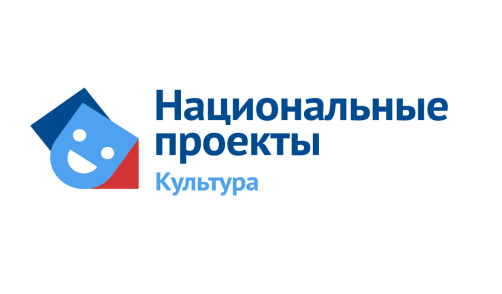 Новосоксинский сельский клуб структурное подразделениеКрасносопкинского СДК - филиал № 10МБУК «Назаровский РДК»Положение  Вокальный клуб  «Серебряные нотки»2022-23г.                                                                                        Руководитель:                                                                                       Волкова В.А.д. Новая Сокса2022 - 2023г.							Утверждаю							Директор МБУК «Назаровский РДК»							_________ Лопатина И.В.							«___» _________2022г.Положение о вокальном клубе «Серебряные нотки»1.ОБЩИЕ ПОЛОЖЕНИЯ1.1. Настоящее Положение регулирует деятельность вокального клуба «Серебряные нотки» Новосоксинского СК – структурного подразделения Красносопкинского СДК (далее вокальный клуб «Серебряные нотки») филиала №10 Муниципального Бюджетного учреждения культуры «Назаровский районный Дом Культуры» (далее – МБУК «Назаровский РДК»).1.2. Вокальный клуб «Серебряные нотки» - это добровольное объединение, образованное с целью вовлечения взрослого населения д. Новая Сокса для совместной музыкальной творческой деятельности, в свободное от работы время. Управление творческой деятельностью осуществляет руководитель группы.1.3. Вокальный клуб  «Серебряные нотки» создан и функционирует на базе Новосоксинского СК – структурного подразделения Красносопкинского СДК филиала №10 МБУК «Назаровский РДК».1.4. Вокальный клуб «Серебряные нотки» осуществляет свою деятельность в соответствии с нормативными документами МБУК «Назаровский РДК», с настоящим Положением.1.5. Вокальный клуб «Серебряные нотки» может иметь свой девиз, эмблему.1.6. Встречи вокального клуба «Серебряные нотки» проводятся каждые пятницу и субботу в течение всего года за исключением летнего периода с  12:00 часов, продолжительность одной встречи 2 час по заранее составленному плану работы вокальной группы на год.2. ЦЕЛИ И ЗАДАЧИ2.1. Создание вокального клуба  «Серебряные нотки» для молодежи населения Назаровского района, не менее 5 человек на базе Новосоксинского СК – структурного подразделения  Красносопкинского СДК филиала №10, для формирования интереса к вокальному искусству и развивать умение петь естественным голосом постепенно расширяя диапазон в течение года. 2.2. В своей деятельности коллектив вокального клуба «Серебряные нотки» решает следующие задачи:организовывать встречи согласно плану работы на год, в формах характерных для данной группы (репетиции);развивать у участников групповое и сольное пение;принимать участие в различных концертах, конкурсах, фестивалях.3. ЧЛЕНСТВО В ГРУППЕ3.1. Членами вокального кружка  является  взрослое население  в возрасте с 25 до 45 лет, проживающее на территории Новосоксинского поселения.3.2. Приём в члены вокального кружка, выход из неё осуществляется на основе личного желания.3.3. Члены вокального кружка имеют право:выступать с какой-либо инициативой;запрашивать и получать полную информацию о планах вокального клуба на год;обращаться к руководителю вокального клуба по любым вопросам, связанным с её деятельностью;получать от руководителя вокального клуба организационную, консультативную помощь.3.4 Члены вокального клуба обязаны:соблюдать требования и инструкции по технике безопасности и охране труда, санитарные нормы и правила.4. СОДЕРЖАНИЕ ДЕЯТЕЛЬНОСТИ4.1. Вокального клуба «Серебряные нотки» осуществляет  свою деятельность на бесплатной  добровольной основе.4.2. Творческо-организационная работа в вокальном клуб «Серебряные нотки» предусматривает: развитие интереса к вокальному исполнению музыки (сольное и хоровое пение); развитие музыкально – творческих способностей участников группы (певческая постановка, певческое дыхание, постановка голоса, интонационный слух, умение слушать себя и других и т.д.);ведение отчетной документации по каждой встрече (журнал учёта работы клубного формирования, фотоархив, сценарии);организация отчетного концерта по итогам года.размещение текстовых отчетов с фотографиями о проводимых встречах на страничке в Одноклассниках по пятницам.5. РУКОВОДСТВО И КОНТРОЛЬ КЛУБНОГО ФОРМИРОВАНИЯ5.1. Всю полноту ответственности за своевременность и качество выполнения целей и задач, возложенных на вокальный клуб «Серебряные нотки» настоящим Положением, несёт руководитель Волкова В.А.План развития  вокального клуба «Серебряные нотки»Новосоксинского сельского клуба – структурного подразделения Красносопкинсокго СДК филиала №10 - МБУК «Назаровский РДК»на 2022 - 2023 годНаименование и форма мероприятияМесто проведенияДата Ответственное лицо          Сентябрь Подбор песенного репертуара и репетиция:Песня «Бабушка» (из репертуара  группы «Любэ»)Песня «Каждый день с тобой»(из репертуара Кристины Орбакайте)Песня «Эти глаза напротив»(из репертуара Филиппа Киркорова)Песня «Осень моей жизни» и «Желаю тебе»(из репертуара Игоря Саруханова)Песня «Снится мне деревня» (из репертуара Сергея Беликова)Песня «Двадцать лет спустя» (из репертуара Юрия Антонова)Новосоксинский СК – структурное подразделение Красносопкинский СДК – филиал №1002.09.2203.09.2209.09.2210.09.2216.09.2217.09.2223.09.2224.09.2230.09.22Волкова. В. А.ОктябрьОктябрьОктябрьПовтор выученного материалаКонцерт ко Дню Пожилого человека «Люди пожилые сердцем молодые»Подбор песенного репертуара и репетиция:Песня «Мамино сердце» (из репертуара  Жасмин)Песня «Ромашковое поле»(из репертуара Павла Ермолаева)Песня «Мама»(из репертуара белый день)Песня «Мама, мамочка, мамуля»(из репертуара Ольги Дроздовой)Песня «Поговори со мною, мама» (из репертуара Валентины Толкуновой)Новосоксинский СК – структурное подразделение Красносопкинский СДК – филиал №1001.10.2207.10.2208.10.2214.10.22                 15.10.2221.10.2222.10.2228.10.2229.10.22Волкова В.А.Ноябрь Ноябрь Ноябрь Повтор выученного материалаПодбор песенного репертуара и репетиция:Песня «Мама» (из репертуара Оли Поляковой)Песня «Ма-ма-ма Мария» (из репертуара Индиго)Песня «У моей России…» (из репертуара Георгия Струве)Концерт ко Дню Матери «Мама – ангел на земле»Новосоксинский СК – структурное подразделение Красносопкинский СДК – филиал №1004.11.2205.11.2211.11.2212.11.2218.11.2219.11.2225.11.2226.11.22Волкова В.А.Декабрь Репетиция:(небольшие практические упражнения на правильную певческую постановку и дыхание, распевка, отдельная работа с солистами, групповое исполнительство, отработка сценической постановки художественного номера):Повтор  выученного материала Песня «Зима»(из репертуара Софии Ротару)Песня «Три белых коня» (из к/ф «Чародеи»)Песня «Радио мороз» (из репертуара группы «18 этаж») Песня «Новогодняя» (из репертуара Юлии Савичевой»Конкурсная  программа  «В снежном царстве, морозном государстве»Театрализованное представление «В день последний декабря…»Новосоксинский СК – структурное подразделение Красносопкинский СДК – филиал №1002.12.2203.12.22                 09.12.2210.12.2216.12.2217.12.2223.12.2224.12.2230.12.2231.12.22Волкова В.А.Январь Январь Январь Репетиция:(небольшие практические упражнения на правильную певческую постановку и дыхание, распевка, отдельная работа с солистами, групповое исполнительство, отработка сценической постановки художественного номера):Подбор песенного репертуара и репетиция Песня «Русь»(из репертуара Вадима Андрейченко)Песня «Мы проследим за небом» (из репертуара Вадима Логинова)Песня «Хочу быть как ты» Песня «Папа» (из репертуара Анастасии Чешегоровой)Новосоксинский СК – структурное подразделение Красносопкинский СДК – филиал №1013.01.2314.01.2320.01.2321.01.2327.01.2328.01.23Волкова В.А.ФевральФевральФевральРепетиция:(небольшие практические упражнения на правильную певческую постановку и дыхание, распевка, отдельная работа с солистами, групповое исполнительство, отработка сценической постановки художественного номера):Песня «Армия России»(из репертуара Валентины Самойловой)Повтор выученного песенного материала:Песня «Наши деды»(из репертуара Александра Тюрина)Концерт ко Дню Защитника Отечества «Слава армии родной»Подбор песенного репертуараПесня «Посвещение женщинам» (из репертуара Николая Баскова)Песня «Берегите женщин» (из репертуара Синяя птица и Юрия Антонова)Песня «Женщине любимой зря дарил я розы» (из репертуара Сергея Жукова)Песня «Мамино сердце» (из репертуара Жасмин)Новосоксинский СК – структурное подразделение Красносопкинский СДК – филиал №1003.02.2304.02.2310.02.2311.02.2317.02.2318.02.2324.02.2325.02.23Волкова В.А.МартМартМартРепетиция:(небольшие практические упражнения на правильную певческую постановку и дыхание, распевка, отдельная работа с солистами, групповое исполнительство, отработка сценической постановки художественного номера):Песня «Женщина, которая поет» (из репертуара Аллы Пугачевой)Концерт к Международному Женскому Дню «Букет из самых нежных слов» Подбор песенного репертуара Песня  «День Победы» (из репертуара Льва Лещенко) Песня «Журавли»(из репертуара Рената ИбрагимоваНовосоксинский СК – структурное подразделение Красносопкинский СДК – филиал №1003.03.2304.03.2310.03.2311.03.2317.03.2318.03.2324.03.2325.03.2331.03.23Волкова В.А.АпрельАпрельАпрельРепетиция:(небольшие практические упражнения на правильную певческую постановку и дыхание, распевка, отдельная работа с солистами, групповое исполнительство, отработка сценической постановки художественного номера):Повтор выученного песенного материала:Песня «Майский вальс»(из репертуара Ярослав Евдакимов)Песня «Это просто война»(из репертуара Зары)Песня  «День Победы» (из репертуара Льва Лещенко) Песня «О той войне»(из репертуара Якова Самодурова)Песня «Катюша» (из репертуара Тамары Синявской)Песня «Фронтовая сестра»(из репертуара Александра Чепурного)Новосоксинский СК – структурное подразделение Красносопкинский СДК – филиал №1001.04.2307.04.2308.04.2314.04.2315.04.2321.04.2322.04.2328.04.2329.04.23Волкова В.А.МайМайМайРепетиция: (небольшие практические упражнения на правильную певческую постановку и дыхание, распевка, отдельная работа с солистами, групповое исполнительство, отработка сценической постановки художественного номера):Повтор выученного песенного материала:Творческий отчетный концертНовосоксинский СК – структурное подразделение Красносопкинский СДК – филиал №1005.05.2306.05.2312.05.2313.05.2319.05.2320.05.2326.05.2327.05.23Волкова В.А.